Application InstructionsApplications are now being accepted for entrance into the [Tournament Name].The deadline to enter the tournament is [Date]. Applications accepted by that date will be given priority for acceptance into the tournament; all others will be accepted based on any available openings.Applications will be accepted on a first-come basis, based on a completed application. To be considered complete, your application must include all of the following:Team Application Form, signed by the Head Coach and the Regional Commissioner.Team EAYSO Roster Form signed by your Regional Commissioner.Roster Notes:Roster changes on EAYSO will be allowed up until Team Check-in; after that, no roster changes. All roster changes must be approved by your Regional Commissioner.Rosters must be comprised solely of players who were registered and played in the AYSO [Season Years] primary or EXTRA program.Up to 3 guest players may be added to your roster from a neighboring AYSO Region. In this case, the guest player’s Regional Commissioner must sign the eAYSO roster.  Non-AYSO players will NOT be allowed to play on an AYSO team as a guest player.Player roster limits are as follows:	U-19/U-16	18 players max	11-v-11 play	U-14	15 players max	11-v-11 play	U-12	12 players max	9-v-9 play	U-10	10 players max	7-v-7 playThe completed Referee Form signed by your Regional Referee Administrator for any referees wishing to cover games.  A single region check for the total amount of the Team Entry Fee.Team fees are:	Age Division	       Team Entry Fee/ After [Date]			U-19/U-16	$XXX/XXX		U-14	$ XXX/XXX			U-12	$ XXX/XXX			U-10	$ XXX/XXX		5.   Non-AYSO teams need to provide a printed roster through their organization's registration system and signed by the authorizing              authority.Send your completed application and regional check to:	Tournament Treasurer
[Tournament Name]                [Address]                [Address]		      [Address]If accepted, it will be assumed that you intend for your team to play the entire tournament. If your application is not accepted, you will be offered the opportunity to be placed on a waiting list, or if you prefer we will return your application to you within 48 hours of your decision.Refund: if you withdraw your application 30 or more days from the start of the tournament, a full refund will be issued. If you withdraw after that time, we will only issue a refund if a replacement team can be found, less any cost to register that replacement team.All information about the tournament can be obtained by visiting our website at www.cottonwoodsoccer.org/tournamentPlease note that e-mail and the internet will be the primary means of communication for this tournament.Scheduling requests (i.e. players that are in year round school):_____________________________________________________Team Rating Criteria:Team Head Coach Approval: 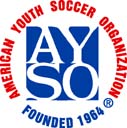 Sponsored by [Tournament Name]Team Application Instructions[Tournament Name]Team Application Form[Tournament Name]Team Application Form[Tournament Name]Team Application Form[Tournament Name]Team Application Form[Tournament Name]Team Application Form[Tournament Name]Team Application Form[Tournament Name]Team Application Form[Tournament Name]Team Application Form[Tournament Name]Team Application Form[Tournament Name]Team Application Form[Tournament Name]Team Application Form[Tournament Name]Team Application Form[Tournament Name]Team Application Form[Tournament Name]Team Application Form[Tournament Name]Team Application Form[Tournament Name]Team Application Form[Tournament Name]Team Application Form[Tournament Name]Team Application Form[Tournament Name]Team Application Form[Tournament Name]Team Application Form[Tournament Name]Team Application Form[Tournament Name]Team Application Form[Tournament Name]Team Application Form[Tournament Name]Team Application Form[Tournament Name]Team Application Form[Tournament Name]Team Application Form[Tournament Name]Team Application Form[Tournament Name]Team Application Form[Tournament Name]Team Application FormApplication Date: Application Date: Application Date: Application Date: Application Date: Application Date: Application Date: Application Date: Application Date: Section:Section:Area:Area:Area:Area:Region #:Region #:Region #:Region Name:Region Name:Region Name:Region Name:Region Name:Region Name:Region Name:Region Name:Region Name:Region Name:Team Name:Team Name:Team Name:Team Name:Age Division:Age Division:Age Division:Age Division:Age Division:U-10U-10U-10U-10U-12U-14U-16U-16U-19U-19U-19BoysBoysBoysBoysGirlsGirlsCoedContact InformationContact InformationContact InformationContact InformationContact InformationContact InformationContact InformationContact InformationContact InformationContact InformationContact InformationContact InformationContact InformationContact InformationContact InformationContact InformationContact InformationContact InformationContact InformationContact InformationContact InformationContact InformationContact InformationContact InformationContact InformationContact InformationContact InformationContact InformationContact InformationContact InformationContact InformationContact InformationContact InformationContact InformationContact InformationContact InformationContact InformationContact InformationContact InformationContact InformationContact InformationContact InformationContact InformationContact InformationCoach Name:Coach Name:Coach Name:Coach Name:Coach Name:Asst. Coach Name:Asst. Coach Name:Asst. Coach Name:Asst. Coach Name:Asst. Coach Name:Asst. Coach Name:Asst. Coach Name:Asst. Coach Name:Asst. Coach Name:Asst. Coach Name:E-mail:E-mail:E-mail:E-mail:Mailing Address:Mailing Address:Mailing Address:Mailing Address:Mailing Address:Mailing Address:Mailing Address:Mailing Address:Mailing Address:Mailing Address:Mailing Address:Mailing Address:Mailing Address:Mailing Address:Mailing Address:City/State/Zip:City/State/Zip:City/State/Zip:City/State/Zip:City/State/Zip:City/State/Zip:City/State/Zip:City/State/Zip:City/State/Zip:City/State/Zip:City/State/Zip:City/State/Zip:Evening Phone Number:Evening Phone Number:Evening Phone Number:Evening Phone Number:Evening Phone Number:Evening Phone Number:Evening Phone Number:Evening Phone Number:Evening Phone Number:Evening Phone Number:Evening Phone Number:Evening Phone Number:Evening Phone Number:Evening Phone Number:Evening Phone Number:Evening Phone Number:Evening Phone Number:Evening Phone Number:Evening Phone Number:Evening Phone Number:Evening Phone Number:Evening Phone Number:Evening Phone Number:Evening Phone Number:Evening Phone Number:Emergency Phone Number:Emergency Phone Number:Emergency Phone Number:Emergency Phone Number:Emergency Phone Number:Emergency Phone Number:Emergency Phone Number:Emergency Phone Number:Emergency Phone Number:Emergency Phone Number:Emergency Phone Number:Emergency Phone Number:Emergency Phone Number:Emergency Phone Number:Emergency Phone Number:Emergency Phone Number:Emergency Phone Number:Emergency Phone Number:Emergency Phone Number:Emergency Phone Number:Emergency Phone Number:Emergency Phone Number:Emergency Phone Number:Emergency Phone Number:Emergency Phone Number:Emergency Phone Number:Emergency Phone Number:Emergency Phone Number:AYSO ID#:AYSO ID#:AYSO ID#:AYSO ID#:AYSO ID#:AYSO ID#AYSO ID#AYSO ID#AYSO ID#AYSO ID#Training Level :Training Level :Training Level :Training Level :Training Level :Training Level :Training Level :Training Level :Training Level :Training Level :Training Level :Training Level :Training Level :Training Level :Training Level :Training Level :Training Level :Safe Haven Date:Safe Haven Date:Safe Haven Date:Safe Haven Date:Safe Haven Date:Safe Haven Date:Safe Haven Date:Safe Haven Date:Safe Haven Date:Safe Haven Date:Safe Haven Date:Safe Haven Date:Safe Haven Date:Safe Haven Date:Safe Haven Date:Safe Haven Date:Shirt Size:Shirt Size:Shirt Size:AS AM AL AXL AXXLAS AM AL AXL AXXLAS AM AL AXL AXXLAS AM AL AXL AXXLAS AM AL AXL AXXLAS AM AL AXL AXXLAS AM AL AXL AXXLAS AM AL AXL AXXLAS AM AL AXL AXXLAS AM AL AXL AXXLAS AM AL AXL AXXLAS AM AL AXL AXXLAS AM AL AXL AXXLAS AM AL AXL AXXLAS AM AL AXL AXXLAS AM AL AXL AXXLAS AM AL AXL AXXLAS AM AL AXL AXXLAS AM AL AXL AXXLAS AM AL AXL AXXLShirt Size:Shirt Size:Shirt Size:Shirt Size:Shirt Size:AS AM AL AXL AXXLAS AM AL AXL AXXLAS AM AL AXL AXXLAS AM AL AXL AXXLAS AM AL AXL AXXLAS AM AL AXL AXXLAS AM AL AXL AXXLAS AM AL AXL AXXLAS AM AL AXL AXXLAS AM AL AXL AXXLAS AM AL AXL AXXLAS AM AL AXL AXXLAS AM AL AXL AXXLAS AM AL AXL AXXLAS AM AL AXL AXXLAS AM AL AXL AXXL1) We are an Allstar/Select Team, the only one from our Region.1) We are an Allstar/Select Team, the only one from our Region.1) We are an Allstar/Select Team, the only one from our Region.1) We are an Allstar/Select Team, the only one from our Region.YesYesNo2) We are an Allstar/Select Team, one ofteams in this age division from our Region.teams in this age division from our Region.YesYesNo3) We are a fall primary program team.3) We are a fall primary program team.3) We are a fall primary program team.3) We are a fall primary program team.YesYesNo4) My team competitive rating between 1 (low) and 10 (high) is4) My team competitive rating between 1 (low) and 10 (high) is4) My team competitive rating between 1 (low) and 10 (high) is5) The average age of our players as of January 1, 2016 is5) The average age of our players as of January 1, 2016 is5) The average age of our players as of January 1, 2016 isYes, I have read the tournament rules and I promise to abide by them. I also am committed to returning on the alternative dates should the tournament be rescheduled due to inclement weather, etc.Yes, I have read the tournament rules and I promise to abide by them. I also am committed to returning on the alternative dates should the tournament be rescheduled due to inclement weather, etc.Yes, I have read the tournament rules and I promise to abide by them. I also am committed to returning on the alternative dates should the tournament be rescheduled due to inclement weather, etc.Yes, I have read the tournament rules and I promise to abide by them. I also am committed to returning on the alternative dates should the tournament be rescheduled due to inclement weather, etc.Yes, I have read the tournament rules and I promise to abide by them. I also am committed to returning on the alternative dates should the tournament be rescheduled due to inclement weather, etc.Yes, I have read the tournament rules and I promise to abide by them. I also am committed to returning on the alternative dates should the tournament be rescheduled due to inclement weather, etc.Yes, I have read the tournament rules and I promise to abide by them. I also am committed to returning on the alternative dates should the tournament be rescheduled due to inclement weather, etc.Yes, I have read the tournament rules and I promise to abide by them. I also am committed to returning on the alternative dates should the tournament be rescheduled due to inclement weather, etc.Yes, I understand that this is a 4-day tournament and that the medal round games are on the fourth day. I hereby notify you that I will NOT be able to complete the tournament for the following reason:Yes, I understand that this is a 4-day tournament and that the medal round games are on the fourth day. I hereby notify you that I will NOT be able to complete the tournament for the following reason:Yes, I understand that this is a 4-day tournament and that the medal round games are on the fourth day. I hereby notify you that I will NOT be able to complete the tournament for the following reason:Yes, I understand that this is a 4-day tournament and that the medal round games are on the fourth day. I hereby notify you that I will NOT be able to complete the tournament for the following reason:Yes, I understand that this is a 4-day tournament and that the medal round games are on the fourth day. I hereby notify you that I will NOT be able to complete the tournament for the following reason:Coach SignatureCoach SignatureCoach SignatureCoach SignatureRegional Commissioner Approval: Yes, the above team has my permission to attend the [Tournament Name]. Please report any behavior problems to me immediately. I understand that players from outside my Region (Guest Players) will need approval as wellRegional Commissioner Approval: Yes, the above team has my permission to attend the [Tournament Name]. Please report any behavior problems to me immediately. I understand that players from outside my Region (Guest Players) will need approval as wellRegional Commissioner Approval: Yes, the above team has my permission to attend the [Tournament Name]. Please report any behavior problems to me immediately. I understand that players from outside my Region (Guest Players) will need approval as wellRegional Commissioner Approval: Yes, the above team has my permission to attend the [Tournament Name]. Please report any behavior problems to me immediately. I understand that players from outside my Region (Guest Players) will need approval as wellRegional Commissioner Approval: Yes, the above team has my permission to attend the [Tournament Name]. Please report any behavior problems to me immediately. I understand that players from outside my Region (Guest Players) will need approval as wellRegional Commissioner Approval: Yes, the above team has my permission to attend the [Tournament Name]. Please report any behavior problems to me immediately. I understand that players from outside my Region (Guest Players) will need approval as wellRegional Commissioner Approval: Yes, the above team has my permission to attend the [Tournament Name]. Please report any behavior problems to me immediately. I understand that players from outside my Region (Guest Players) will need approval as wellRegional Commissioner Approval: Yes, the above team has my permission to attend the [Tournament Name]. Please report any behavior problems to me immediately. I understand that players from outside my Region (Guest Players) will need approval as wellRegional Commissioner Approval: Yes, the above team has my permission to attend the [Tournament Name]. Please report any behavior problems to me immediately. I understand that players from outside my Region (Guest Players) will need approval as wellfrom the Guest Player Regional Commissioner. I hereby approve the addition offrom the Guest Player Regional Commissioner. I hereby approve the addition offrom the Guest Player Regional Commissioner. I hereby approve the addition offrom the Guest Player Regional Commissioner. I hereby approve the addition offrom the Guest Player Regional Commissioner. I hereby approve the addition offrom the Guest Player Regional Commissioner. I hereby approve the addition ofGuest Players for this team.Print NamePrint NamePrint NamePrint NameSignature (in red or blue ink only, please)Signature (in red or blue ink only, please)Signature (in red or blue ink only, please)Signature (in red or blue ink only, please)Signature (in red or blue ink only, please)Email:Email:Best Phone:Best Phone:Best Phone: